Publicado en Beijing el 16/01/2019 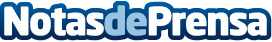 El primer traductor del mundo basado en WiFi (AI Correct Translator) debuta en el CES de 2019El CES de 2019 (Consumer Electronics Show) se celebró en Las Vegas, EE. UU. La nueva generación de traductores de inteligencia artificial (AI Correct Translator), desarrollada por BABEL TECHNOLOGY y la Universidad de Tsinghua, atrajo mucha atención. Este es el primer traductor del mundo basado en WiFiDatos de contacto:Aibabel+8618811372160Nota de prensa publicada en: https://www.notasdeprensa.es/el-primer-traductor-del-mundo-basado-en-wifi Categorias: Internacional Inteligencia Artificial y Robótica Idiomas Comunicación E-Commerce Universidades http://www.notasdeprensa.es